4.02.22 В рамках реализации плана мероприятий по  профилактике наркомании и табакокурения среди несовершеннолетних  инспектор ПДН по Ленинскому району УМВД РФ по городу Махачкала  лейтенант полиции Омаров М.О.  провел  беседу с учащимися  8-х классов  по теме «Наркотики и последствия после примененения».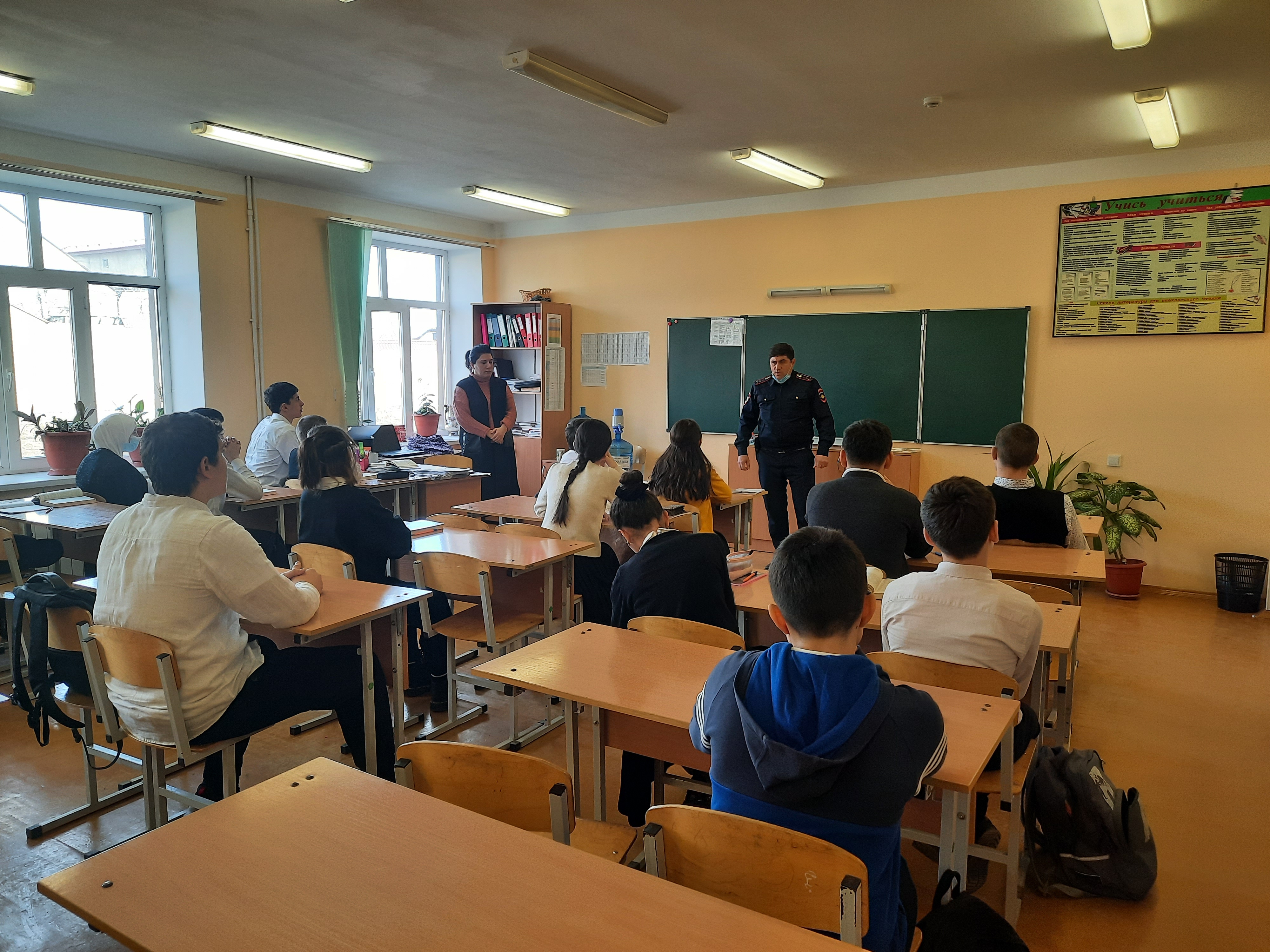 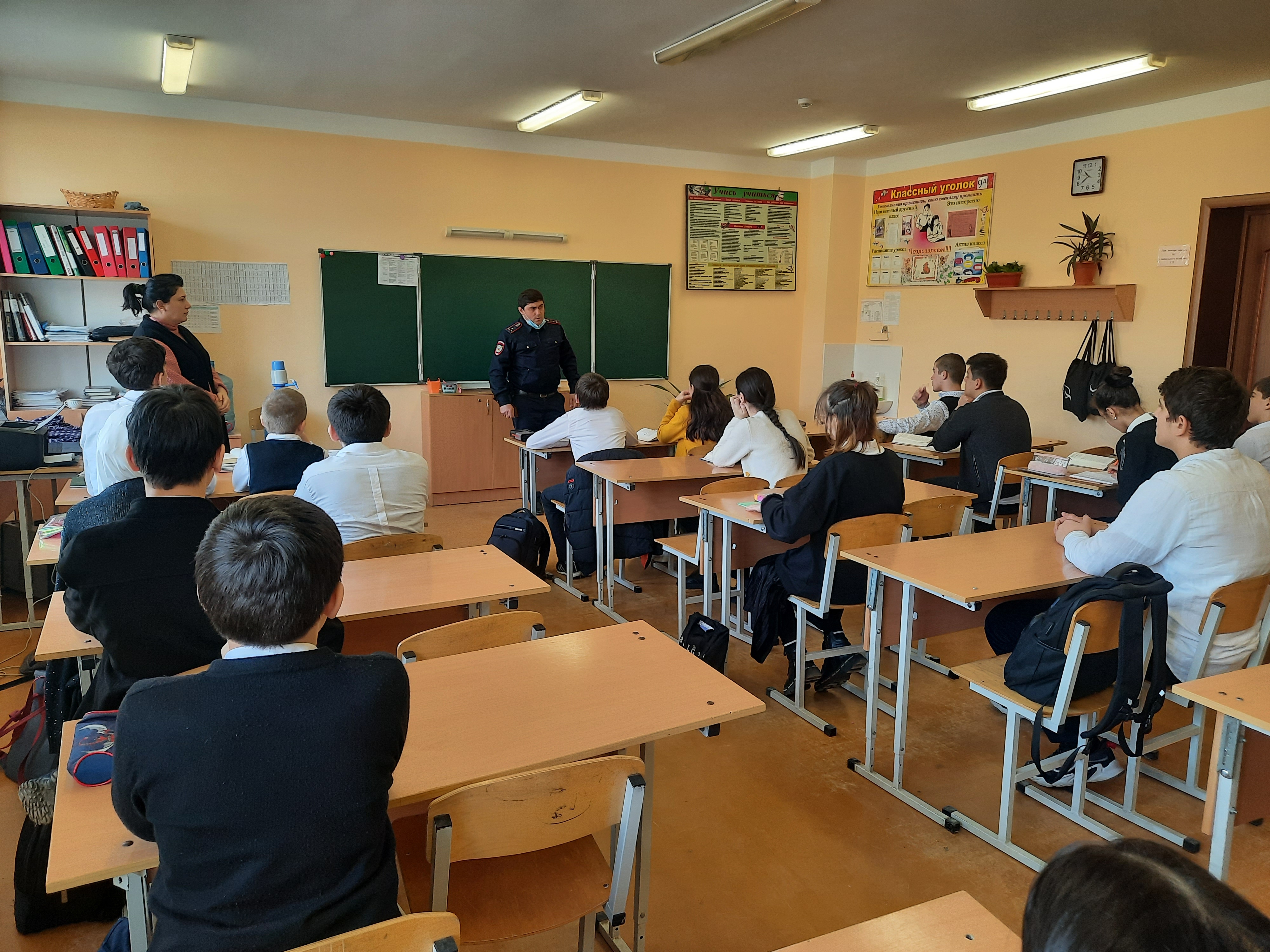 